Муниципальное бюджетное общеобразовательное учреждение«Степановская средняя общеобразовательная школа»Верхнекетского района, Томской области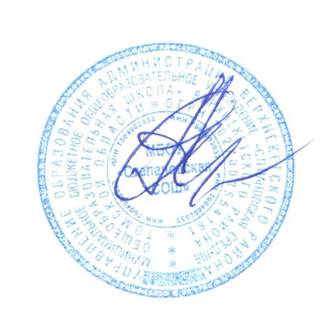 УТВЕРЖДАЮдиректор МБОУ «Степановская СОШ»		________    А.А. Андреев	 Приказ от 30.08.2018г. №121/1  РАБОЧАЯ ПРОГРАММАпо музыке5 классКоличество часов - 34Учитель  Маталасова Надежда ЕвгеньевнаРабочая Программа по музыке для 5 класса составлена в связи с необходимостью соотнести программу Федерального государственного образовательного стандарта основного общего образования с содержанием авторской программы «Музыка. 5-7 классы». Авторы: Г.П.Сергеева, Е.Д.Критская (Москва, Просвещение, 2014г.).2018г.Пояснительная запискаРабочая программа по музыке для 5 класса составлена в соответствии с правовыми и нормативными документами:Федеральный Закон «Об образовании в Российской Федерации» (от 29.12. . № 273-ФЗ);Федеральный Закон от 01.12.2007 г. № 309 (ред. от 23.07.2013 г.) «О внесении изменений в отдельные законодательные акты Российской Федерации в части изменения и структуры Государственного образовательного стандарта»;Приказ Минобразования России от 05.03.2004 г. № 1089 «Об утверждении федерального компонента государственных образовательных стандартов начального общего, основного общего и среднего (полного) общего образования»;Приказ Минобрнауки России от 31.03.2014 г. № 253 «Об утверждении федерального перечня учебников, рекомендуемых к использованию при реализации имеющих государственную аккредитацию образовательных программ начального общего, основного общего, среднего общего образования на 2014-2015 учебный год»;Приказ Минобразования России от 09.03.2004 г. № 1312 «Об утверждении федерального базисного учебного плана и примерных учебных планов для образовательных учреждений Российской Федерации, реализующих программы общего образования»;Приказ Министерства образования и науки Российской Федерации от 31 декабря . № 1577 «О внесении изменений в федеральный государственный образовательный стандарт основного общего образования, утвержденный приказом Министерства образования и науки Российской Федерации от 17 декабря . № 1897»;Приказ Министерства образования и науки Российской Федерации от 31 декабря . № 1578 «О внесении изменений в федеральный государственный образовательный стандарт среднего общего образования, утвержденный приказом Министерства образования и науки Российской Федерации от 17 мая . № 413»;Программа  «Музыка»  авторы: Е.Д. Критская, Г.П. Сергеева, М.,.Просвещение, 2014г.     Курс нацелен на изучение многообразных взаимодействий музыки с жизнью, природой, обычаями, литературой, живописью, историей, психологией музыкального восприятия, а также с другими видами и предметами художественной и познавательной деятельности.    При изучении музыки закладываются основы систематизации, классификации явлений, алгоритмов творческого мышления на основе восприятия и анализа музыкальных художественных образов. Это определяет развитие памяти, фантазии, воображения учащихся, приводит их к поиску нестандартных способов решения проблем.       Методологическим основанием данной программы служат современные научные исследования, в которых отражается идея познания школьниками художественной картины мира и себя в этом мире. Приоритетным в программе, как и в программе начальной школы, является введение ребенка в мир музыки через интонации, темы и образы отечественного музыкального искусства, произведения которого рассматриваются в постоянных связях и отношениях с произведениями мировой музыкальной культуры. Воспитание любви к своей культуре, своему народу и настроенности на восприятие иных культур («Я и другой») обеспечивает осознание ценности своей собственной культуры, развивает самосознание ребенка, а также интерес и уважение к культуре других народов мира.    Преемственность содержания программы V—VII классов с программой «Музыка» Авторы:  Г.П.Сергеева, Т.С. Шмагина, Е.Д.Критская. Москва.  «Просвещение» для начальной школы выражается в таких аспектах, как:-освоение учащимися основных закономерностей музыкального искусства - интонационной природы музыки, жанров, стилей, языка произведений народного творчества, музыки религиозной традиции, классики и современной музыки;- включение в контекст урока музыки широкого культурологического пространства, подразумевающего выход за рамки музыки;-расширение музыкально-слуховых представлений школьников, развитие ассоциативно-образного мышления школьников на основе совершенствования «внутреннего слуха» и «внутреннего зрения» путем привлечения образов литературы, изобразительного искусства;-формирование способов, умений и навыков творческой деятельности учащихся на основе усвоения особенностей художественных образов различных видов искусства на - уроках музыки.Цель: развитие музыкальной культуры школьников как неотъемлемой части духовной культуры.Задачи: - развитие музыкальности; музыкального слуха, певческого голоса, музыкальной памяти, способности к сопереживанию; образного и ассоциативного мышления, творческого воображения;- освоение музыки и знаний о музыке, ее интонационно-образной природе, жанровом и стилевом многообразии, особенностях музыкального языка; музыкальном фольклоре, классическом наследии и современном творчестве отечественных и зарубежных композиторов; о воздействии музыки на человека; о ее взаимосвязи с другими видами искусства и жизнью;- овладение практическими умениями и навыками в различных видах музыкально-творческой деятельности: слушании музыки, пении (в том числе с ориентацией на нотную запись), инструментальном музицировании, музыкально-пластическом движении, импровизации, драматизации исполняемых произведений;- воспитание эмоционально-ценностного отношения к музыке; устойчивого интереса к музыке, музыкальному искусству своего народа и других народов мира; музыкального вкуса учащихся; потребности к самостоятельному общению с высокохудожественной музыкой и музыкальному самообразованию; слушательской и исполнительской культуры учащихся..Федеральный базисный план отводит 34 часа для образовательного изучения  музыки   в 5 классе из расчёта 1  учебный  час  в неделю.УМК: «Школа России»1. Е.Д.Критская,  Г.П.Сергеева «Музыка»: Учебник для учащихся 5 кл. М.: Просвещение, 2014г.2. Программа  «Музыка»  авторы: Е.Д. Критская, Г.П. Сергеева, М.,.Просвещение, 2014г.Содержание учебного предметаТематическое планированиеКалендарно-тематическое планированиеПланируемые результаты освоения учебного предметаПо окончании курса изучения предмета учащийся 5 класса научится:понимать взаимодействие музыки с другими видами искусства на основе осознания специфики языка каждого из них (музыки, литературы, изобразительного искусства, театра, кино и др.);находить ассоциативные связи между художественными образами музыки и других видов искусства;размышлять о знакомом музыкальном произведении, высказывать суждение об основной идее, о средствах и формах ее воплощения; различать простые и сложные жанры вокальной и инструментальной музыки.Получит возможность научиться:	творчески интерпретировать содержание музыкального произведения в пении, музыкально- ритмическом движении, поэтическом слове, изобразительной деятельности;участвовать в коллективной исполнительской деятельности (пении, пластическом интонировании, импровизации, игре на инструментах);передавать свои музыкальные впечатления в устной и письменной форме;развивать умения и навыки музыкально-эстетического самообразования: формирование фонотеки, библиотеки, видеотеки, самостоятельная работа в творческих тетрадях, посещение концертов, театров и др.;проявлять творческую инициативу, участвуя в музыкально-эстетической жизни класса, школы.НОРМЫ ОЦЕНКИ ЗНАНИЙ,  УМЕНИЙ И НАВЫКОВ  УЧАЩИХСЯ ПО   МУЗЫКЕОтметка "5" ставится:              если присутствует интерес (эмоциональный отклик, высказывание со своей жизненной позиции); умение пользоваться ключевыми и частными знаниями; проявление музыкальных способностей и стремление их проявить.Отметка «4» ставится:если присутствует интерес (эмоциональный отклик, высказывание своей  жизненной позиции);проявление музыкальных способностей и стремление их проявить;умение пользоваться ключевыми и частными знаниями.Отметка «3» ставится:проявление  интереса  (эмоциональный   отклик,   высказывание   своей  жизненной позиции); или: в умение пользоваться ключевыми или частными знаниями; или: проявление музыкальных способностей и стремление их проявить.Отметка «2» ставится: и нет интереса, эмоционального отклика;  неумение пользоваться ключевыми и частными знаниями;  нет  проявления  музыкальных  способностей,  нет   стремления  их  проявить.№ п/пНазвание разделаСодержание учебного разделаСодержание учебного раздела№ п/пНазвание разделаОсновные изучаемые вопросыПланируемые результатыобучения1Музыка и литератураЧто роднит музыку с литературой. Сюжеты, темы, образы искусства. Интонационные особенности языка народной, профессиональной, религиозной музыки (музыка русская и зарубежная, старинная и современная). Специфика средств художественной выразительности каждого из искусств. Вокальная музыка. Фольклор в музыке русских композиторов. Жанры инструментальной и вокальной музыки. Вторая жизнь песни. Писатели и поэты о музыке и музыкантах. Путешествия в музыкальный театр: опера, балет, мюзикл. Музыка в театре, кино, на телевидении.  Использование различных форм музицирования и творческих заданий в освоении содержания музыкальных образов.  Выявление общности и специфики жанров и выразительных средств музыки и литературы.Личностные результаты:ценностно – ориентационная сфера:- формирование художественного вкуса как способности чувствовать и воспринимать музыкальное искусство во всем многообразии его видов и жанров;- становление музыкальной культуры как неотъемлемой части духовной культуры личности;трудовая сфера:- формирование навыков самостоятельной работы при выполнении учебных и творческих задач;познавательная сфера:- формирование умения познавать мир через музыкальные формы и образы.Метапредметные результаты: Регулятивные УУД:Осуществлять контроль своих действий на основе заданного алгоритма.Определять и формулировать цель деятельности, составлять план действий по решению проблемы (задачи) совместно с учителем.Учиться обнаруживать и формулировать учебную проблему совместно с учителем, выбирать тему проекта с помощью учителя.Осуществить действия по реализации плана.В диалоге с учителем учиться вырабатывать критерии оценки и определять степень успешности выполнения своей работы и работы всех, исходя из имеющихся критериев,  совершенствовать критерии оценки и пользоваться ими в ходе оценки и самооценки.Познавательные УУД:Способность извлекать информацию из различных источников и выделять главное, переводить информацию в другую форму представления (текст, таблица, инструкция).Выполнять универсальные логические действия:- выполнять анализ (выделение признаков),- производить синтез (составление целого из частей, в том числе с самостоятельным достраиванием), - выбирать основания для  сравнения, сериации, классификации объектов, - устанавливать аналогии и причинно-следственные связи, - выстраивать логическую цепь рассуждений, - относить объекты к известным понятиям.Уметь передавать содержание в сжатом, выборочном или развёрнутом виде.Коммуникативные УУД:Способность свободно излагать свои мысли в устной и письменной форме (умение выдвигать тезисы и подтверждать аргументами, высказывать собственное суждение)Учиться критично относиться к собственному мнению.Слушать других, пытаться принимать другую точку зрения, быть готовым изменить свою точку зрения.Предметные результаты: понимать жизненно-образное содержание музыкальных произведений разных жанров; различать лирические, эпические, драматические музыкальные образы;иметь представление о приемах взаимодействия и развития образов музыкальных сочинений;знать имена выдающихся русских и зарубежных композиторов, приводить примеры их произведений;уметь по характерным признакам определять принадлежность музыкальных произведений к соответствующему жанру и стилю — музыка классическая, народная, религиозная, современная;владеть навыками музицирования: исполнение песен (народных, классического репертуара, современных авторов), напевание запомнившихся мелодий знакомых музыкальных сочинений;2Музыка и изобразительное искусствоВыявление многосторонних связей между музыкой и изобразительным искусством. Взаимодействие трех искусств – музыки, литературы, изобразительного искусства – наиболее ярко раскрывается при знакомстве с такими жанрами музыкального искусства, как опера, балет, мюзикл, а также с произведениями религиозного искусства («синтез искусств в храме»), народного творчества. Вслушиваясь в музыку, мысленно представить ее зрительный (живописный) образ, а всматриваясь в произведение изобразительного искусства, услышать в своем воображении ту или иную музыку. Выявление сходства и различия жизненного содержания образов и способов и приемов их воплощения. Взаимодействие музыки с изобразительным искусством. Исторические события, картины природы, разнообразные характеры, портреты людей в различных видах искусства. Образ музыки разных эпох в изобразительном искусстве. Небесное и земное в звуках и красках. Исторические события в музыке: через прошлое к настоящему. Музыкальная живопись и живописная музыка. Колокольность в музыке и изобразительном искусстве. Портрет в музыке и изобразительном искусстве. Роль дирижера в прочтении музыкального сочинения. Образы борьбы и победы в искусстве. Архитектура –  застывшая музыка. Полифония в музыке и живописи. Творческая мастерская композитора, художника. Импрессионизм в музыке и живописи. Тема защиты Отечества в музыке и изобразительном искусстве. Использование различных форм музицирования и творческих заданий в освоении содержания музыкальных образов.Личностные результаты:ценностно – ориентационная сфера:- формирование художественного вкуса как способности чувствовать и воспринимать музыкальное искусство во всем многообразии его видов и жанров;- становление музыкальной культуры как неотъемлемой части духовной культуры личности;трудовая сфера:- формирование навыков самостоятельной работы при выполнении учебных и творческих задач;познавательная сфера:- формирование умения познавать мир через музыкальные формы и образы.Метапредметные результаты: Регулятивные УУД:Осуществлять контроль своих действий на основе заданного алгоритма.Определять и формулировать цель деятельности, составлять план действий по решению проблемы (задачи) совместно с учителем.Учиться обнаруживать и формулировать учебную проблему совместно с учителем, выбирать тему проекта с помощью учителя.Осуществить действия по реализации плана.Работая по плану, сверять свои действия с целью и, при необходимости, исправлять ошибки с помощью учителя. Познавательные УУД:Способность извлекать информацию из различных источников и выделять главное, переводить информацию в другую форму представления (текст, таблица, инструкция).Выполнять универсальные логические действия:- выполнять анализ (выделение признаков),- производить синтез (составление целого из частей, в том числе с самостоятельным достраиванием), - выбирать основания для  сравнения, сериации, классификации объектов, - устанавливать аналогии и причинно-следственные связи, - выстраивать логическую цепь рассуждений, - относить объекты к известным понятиям.Создавать модели с выделением существенных характеристик объекта и представлением их в пространственно-графической или знаково-символической форме, преобразовывать модели с целью выявления общих законов, определяющих данную предметную область. Использовать информацию в проектной деятельности под руководством  учителя-консультанта. Составлять простой и сложный план текста.Уметь передавать содержание в сжатом, выборочном или развёрнутом виде.Коммуникативные УУД:Способность свободно излагать свои мысли в устной и письменной форме (умение выдвигать тезисы и подтверждать аргументами, высказывать собственное суждение)Учиться критично относиться к собственному мнению.Слушать других, пытаться принимать другую точку зрения, быть готовым изменить свою точку зрения.Читать вслух и про себя тексты учебников и при этом:– вести «диалог с автором» (прогнозировать будущее чтение; ставить вопросы к тексту и искать ответы; проверять себя);– вычитывать все виды текстовой информации (фактуальную, подтекстовую, концептуальную).Договариваться с людьми, согласуя с ними свои интересы и взгляды, для того чтобы сделать что-то сообща.Организовывать учебное взаимодействие в группе (распределять роли, договариваться друг с другом и т.д.).Предвидеть (прогнозировать) последствия коллективных решений.Предметные результаты: понимать жизненно-образное содержание музыкальных произведений разных жанров; различать лирические, эпические, драматические музыкальные образы;иметь представление о приемах взаимодействия и развития образов музыкальных сочинений;знать имена выдающихся русских и зарубежных композиторов, приводить примеры их произведений;уметь по характерным признакам определять принадлежность музыкальных произведений к соответствующему жанру и стилю — музыка классическая, народная, религиозная, современная;владеть навыками музицирования: исполнение песен (народных, классического репертуара, современных авторов), напевание запомнившихся мелодий знакомых музыкальных сочинений;анализировать различные трактовки одного и того же произведения, аргументируя исполнительскую интерпретацию замысла композитора;раскрывать образный строй музыкальных произведений на основе взаимодействия различных видов искусства;развивать навыки исследовательской художественно-эстетической деятельности (выполнение индивидуальных и коллективных проектов);совершенствовать умения и навыки самообразования.№основные разделыколичество часовв том числе проверочные работы1Музыка и литература1612Музыка и изобразительное искусство181№ п/пТема урокаКоличество часовДата планДата факт1Что роднит музыку с литературой107.09.2Вокальная музыка. Россия, Россия, нет слова красивей…114.09.3Вокальная музыка. Песня русская в березах, песня русская в хлебах…121.09.4Вокальная музыка. Здесь мало услышать, здесь вслушаться нужно…128.09.5Фольклор в музыке русских композиторов105.10.6Жанры инструментальной и вокальной музыки.112.10.7Вторая жизнь песни. Живительный родник творчества.119.10.8Всю жизнь мою несу родину в душе... «Перезвоны» «Звучащие картины»126.10.9Всю жизнь мою несу родину в душе...109.11.10«Скажи, откуда ты приходишь, красота?»116.11.11-12Писатели и поэты о музыке и музыкантах. «Гармонии задумчивый поэт». «Ты, Моцарт, Бог, и сам того не знаешь»223.11.30.11.13Первое путешествие в музыкальный театр. Опера. Оперная мозаика.107.12.14Второе путешествие в музыкальный театр. Балет.114.12.15Тест (промежуточная аттестация)121.12.16Третье путешествие в музыкальный театр. Мюзикл.128.12.17Что роднит музыку с изобразительным искусством.111.01.18Небесное и земное в звуках и красках. «Три вечные струны: молитва, песнь, любовь…»118.01.19-20Звать через прошлое к настоящему. «Александр Невский». 225.01.01.02.21Звать через прошлое к настоящему .«Ледовое побоище». 108.02.22-23Музыкальная живопись и живописная музыка.215.02.22.02.24Колокольность  в музыке и изобразительном искусстве.101.03.25Портрет в музыке и изобразительном искусстве.115.03.26Волшебная палочка дирижера. «Дирижеры мира»                                   122.03.27Образы борьбы  и победы в искусстве.                                      105.04.28Застывшая музыка 112.04.29Полифония в музыке и живописи 119.04.30Музыка на мольберте 126.04.31Импрессионизм в музыке и живописи. О подвигах, о доблести, о славе...  103.05.32Мир композитора.110.05.33Промежуточная аттестация. Контрольный тест.117.05.34С веком наравне.124.05.СОГЛАСОВАНО                                                      Заместитель директора по УМРРезвых Т.П. /________ «30» августа 2018 годаПРИНЯТОРешением педагогического советаМБОУ «Степановская СОШ»Протокол №1 от «30»августа 2018 г. 